§9001.  DefinitionFor purposes of this chapter, "veterans' adult day health care program" or "program" means a therapeutically oriented outpatient day program that provides health maintenance and rehabilitative services to participants eligible for services under Title 37‑B, chapter 11; that provides individualized care delivered by an interdisciplinary health care team and support staff, with an emphasis on helping participants and their caregivers to develop the knowledge and skills necessary to manage care requirements in the program; and that is principally targeted for complex medical or functional needs of veterans and other eligible participants.  "Veterans' adult day health care program" does not include a program for adults provided by a licensed residential facility, a day activity program licensed by the department or an adult day care program as defined in section 8601.  [PL 2011, c. 444, §1 (NEW).]SECTION HISTORYPL 2011, c. 444, §1 (NEW). The State of Maine claims a copyright in its codified statutes. If you intend to republish this material, we require that you include the following disclaimer in your publication:All copyrights and other rights to statutory text are reserved by the State of Maine. The text included in this publication reflects changes made through the First Regular and First Special Session of the 131st Maine Legislature and is current through November 1. 2023
                    . The text is subject to change without notice. It is a version that has not been officially certified by the Secretary of State. Refer to the Maine Revised Statutes Annotated and supplements for certified text.
                The Office of the Revisor of Statutes also requests that you send us one copy of any statutory publication you may produce. Our goal is not to restrict publishing activity, but to keep track of who is publishing what, to identify any needless duplication and to preserve the State's copyright rights.PLEASE NOTE: The Revisor's Office cannot perform research for or provide legal advice or interpretation of Maine law to the public. If you need legal assistance, please contact a qualified attorney.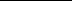 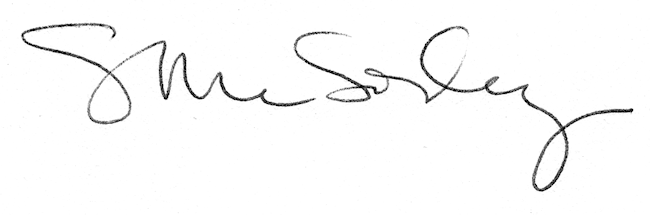 